City Students’ Union: Policy Proposal 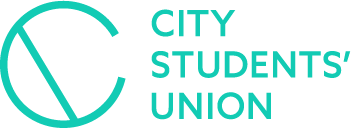 Name of Policy: Why Is My Curriculum White?Proposer: Tasnima Uddin, BME Officer Seconder: Muna DeriaThis Union Notes:The 'Why is My Curriculum White' campaign founded at UCL is a response to the lack of diversity found on our reading lists and our course content. The campaign aims to challenge this and highlight the lack of diversity in our education.  The education we receive at many universities is one that has been largely shaped by colonialism. It is one that places white, Eurocentric writers and thinkers above others without much concern. This leads to a blindness to other perspectives, and a complete dismissal of the large amounts of thought provoking work produced throughout history by non-white thinkers and scholars. This Union Believes:The university has been the primary motor in reproducing this ideology of whiteness (an ideology which says that people racialised as white are morally and intellectually superior to other racialised groups.) and this campaign seeks to challenge it. Only by challenging the, often invisible, whiteness which underpins the dominant intellectual culture, can we build genuinely inclusive and progressive places of learning﻿That we need to take steps in challenging our curriculum.That there should be an open dialogue from students and staff surrounding these issues and how to tackle them.The arts and humanities are the subjects that have the most work to do. They have an opportunity to teach students a diverse range of interesting sources, and they do a great harm to our education by perpetuating the assumed authority of white euro centricity.This Union Resolves:That City Students’ Union will take an active role in decolonising our curriculum, meeting with relevant staff to discuss how to change our euro centric curriculum.That City Students’ Union will start discussions around the hiring of lecturers and start asking where are our Black lecturers. That City Students’ Union will raise awareness of Why is my curriculum White around campus.